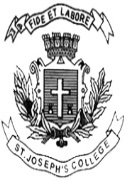 ST. JOSEPH’S COLLEGE (AUTONOMOUS), BANGALORE-27BBA - II SEMESTERSEMESTER EXAMINATION: APRIL 2020BBA- 2119 – CORPORATE ACCOUNTINGTime – 2 ½ hrs								     Max Marks – 70This paper contains 6 printed pages and four partsSECTION AAnswer any FIVE of the following questions. Each question carries two marks.    (5x2=10)What is meant by Proposed Dividend?Define Goodwill.List out any two objectives of Internal Reconstruction.What are the different types of Liquidation? What is meant by purchase consideration?What is meant by interest on debentures? Show its treatment in the Financial Statements of the company as per Schedule III of Companies Act 2013.SECTION BAnswer any THREE of the following questions. Each question carries five marks.      (3x5=15)The balance sheet of a private company stood as follows on 31.12.2018The company is reconstructed as follows:Shares of Rs. 100 are to be reduced to an equal number of fully paid shares of Rs.40 each.To issue 1,000 new shares of Rs.40 each as fully paid to debentures in full settlement.The amount available is to be utilized in writing off the Goodwill and P&L A/c and Balance in writing off value of machinery.Give the necessary Journal Entries.X Ltd., and Y Ltd., agree to amalgamate and form a new company called XY Ltd.,   The amalgamation agreement provide for purchase consideration of Rs. 1,50,000 to X Ltd., and Rs. 2,00,000 to Y Ltd., to be discharged by the issue of 10,000 shares of Rs.10 each to X Ltd., and 15,000 shares of Rs.10 each to Y Ltd., and the balance in cash to X Ltd., and Y Ltd., respectively.  Show the discharge of purchase consideration.Balance sheet of Godwin Ltd., as on 31/12/2004Profits for the past 4 years before tax were as follows:2001 – 40,0002002 – 60,0002003 – 72,0002004 – 80,000Compute the value of goodwill as per capitalization method assuming the normal rate of return is 10%. Income tax payable is 50% on the above profits.Arya Ltd. went into Liquidation on 31.3.2015. Following information is available with regards to Liquidation, Creditors Rs.75,660 of which Rs 8000 are preferential.6% debentures having a floating charge on the assets of the company amounted to Rs 80,000. Debenture Holders were to be paid interest up to 30.9.2015.The assets realised are as follows:Stock 					Rs 84,000.Plant and Machinery 			Rs 60,600.Cash in Hand stood at 		 Rs 500.Debentures were paid off on 30.9.2015 with interest. Liquidator’s expenses amounting Rs.1,902 and he was to be given remuneration at 3% on the amount realised and 2% on the amount distributed to Unsecured creditors excluding Preferential Creditors.Prepare Liquidators Final Statement of Accounts.SECTION CAnswer any TWO of the following questions. Each question carries fifteen marks. (2x15=30)Following are the balance sheets of C Ltd., and D Ltd., as at 31-03-2015.C Ltd., and D Ltd., merge their business and form a new company called DC Ltd.  The assets of both the companies are valued as follows:  Fixed assets at 25% more; Stock at 15% less and Debtors at 10% less.  The purchase consideration is discharged by the issue to both companies sufficient number of equity shares of Rs.10 each in DC Ltd., at an agreed value of Rs.12.50 per share.  Assuming that the amalgamation process is duly completed, Close the books of accounts & prepare opening balance sheet of DC LtdFrom the information given below and the Balance sheet of A ltd., on 31st March 2015, find the value of its Equity shares by intrinsic value method and yield method.Company’s prospects for 2015 – 2016 are good;Buildings are now worth Rs. 3,50,000;Profits for the last three years have shown an annual increase of Rs. 50,000. The annual transfer to reserve is 25% of net profit;Preferential shares have preference as to Capital and Dividend;Normal rate of return expected is 15%.Balance Sheet as at 31.3.2015Balance Sheet of Paywell Ltd. as on 31.3.2018 was as follows:The following scheme of internal reconstruction was approved by the Court:Preference Shares are to be reduced to Rs 50 per share fully paid.Equity shares are to be reduced to Rs 25 each as fully paid.Eliminate Goodwill and  Profit and Loss A/c completely and Debenture Holders to take over stock and debtors in full settlement of their amount,Plant Value is reduced to 50 % of its present value.Journalise the Entries of the above scheme of internal reconstruction and prepare the revised Balance sheet.SECTION DAnswer the following questions. The question carries fifteen marks. (1x15=15)14. MariGold Ltd., was registered with a Authorised capital of Rs. 6,00,000 in Equity shares of Rs. 10 each. Following are the extract from its books on 31.3.2019Adjustments:Depreciate all fixed assets by 5%Closing Stock Rs. 1,00,000The directors declared Final dividend at 10%Transfer to General Reserve Rs. 50,000Provide Tax at 30%Prepare the Statement of Profit & Loss and  Balance Sheet of MariGold Ltd., for the year ended 31.3.2019 as per schedule III of Companies Act 2013.Equity and LiabilitiesRs.Share of Rs. 100 each19,00,000Non-Current LiabilitiesDebentures1,00,000Current LiabilitiesCreditors1,00,000Total21,00,000AssetsNon-Current AssetsLand and Building1,00,000Plant and machinery 2,60,000Furniture 20,000Intangible AssetsGoodwill2,00,000Current AssetsStock3,70,000Debtors1,80,000MiscP&L A/C9,70,000Total21,00,000LiabilitiesAmountShare Capital20,000 equity shares of Rs.10 each2,00,000Share Capital20,000 equity shares of Rs.10 each2,00,000P/L A/c40,000Depreciation fund:BuildingsPlant 5,0003,000Sundry Creditors22,000Bills payable4,000Provision for tax6,000Total2,80,000AssetsAmountGoodwill20,000Building80,000Plant 50,000Sundry Debtors                   30,000Less: R.B.D                           3,00027,000Stock43,000Cash50,000Discount on shares10,000Total2,80,000C Ltd.,D Ltd.,LiabilitiesEquity Share Capital (15,000 shares)Reserves & Surplus12% DebenturesCreditors1,50,00050,0001,00,00060,0001,50,0001,00,0001,00,00060,0003,60,0004,10,000AssetsLand & BuildingsPlant & MachineryStockDebtorsCash1,00,0001,50,00075,00025,00010,0001,50,0001,25,00075,00050,00010,0003,60,0004,10,000LiabilitiesRs.1,000, 8% Preferential shares of Rs.100 each fully paid 4,000 Equity shares of Rs. 100 each fully paidReservesProfit & Loss A/C:Balance on 1.04.2014Add: Profit for 2014 – 15(before transfer to reserve)Creditors1,00,0004,00,0001,50,00080,0004,30,00048,000Total12,08,000AssetsRs.BuildingsFurnitureStock (market value)Investment (at cost)(face value Rs. 4,00,000)Debtors BankPreliminary expenses70,0003,0004,50,0003,35,0002,80,00060,00010,000Total12,08,000LiabilitiesAmountShare capital8,000 Preference Shares of Rs 100 each8,00,00016,000 Equity Shares of Rs 100 each16,00,0008% Mortgage Debentures 4,00,000Bank Loan2,00,000Sundry Creditors4,00,000Total34,00,000Assets AmountGoodwill60,000Land and Building8,00,000Plant12,00,000Stock2,00,000Debtors1,60,000Profit and Loss A/c9,80,000Total34,00,000ParticularsDr. (Rs.)Cr. (Rs.)RevenueFurnitureCalls in ArrearsPurchasesPlant and MachineryInterim Dividend (Including DDT)StockDebtorsSalariesBad DebtsPaid up capitalP&L a/cLoans-1,07,2007,5001,00,0006,00,00050,00084,00090,00040,0002,000--2,62,8005,00,000---------3,40,0005,03,500-13,43,50013,43,500